Сценарий развлечения для детей старшего и среднего дошкольного возраста «Васильев день, или старый новый год».Музыкальный руководитель Абдуллаева М.В. Январь 2024г.Действующие лица: Солоха (взрослый), Ведьма (взрослый), Петушок (ребенок), Скоморох (ребенок), 2 команды по 10 человек в русских народных костюмах.Ход развлечения.В зале детей встречает Солоха и двое детей, одетых в костюмы Скомороха и Петушка. Дети входят в зал под любой народный напев и рассаживаются.Солоха: Здравствуйте, дорогие гости! Зима – не только самое дорогое время года, но и самое богатое праздниками. Один из них – новогодние Святки: Васильев день или, как называют в народе, старый Новый год.  Праздник начинается!Гости мои дорогие,Пожилые и молодые!Собрались мы с вами для беседушки,Собрались мы с вами для забавушки.1-й ребенок: Как когда-то наши прадедушки, Ну а с ними прабабушки.2-й ребенок: Приходили на веселые Святки, На песни всем миром да загадки.1-й ребенок: А что такое Святки?2-й ребенок: Праздник этот самый длинный.Он веселый и старинный.Наши предки пили, ели,Веселились две недели.1-й ребенок: От Рождества и до Крещения,Приготовив угощенье,Пели разные колядки,По дворам ходили в святки.2-й ребенок: Наряжались и шутили,Праздник ждали и любили.Так давайте же сейчасВстретим мы его у нас.Входят колядовщики со звездой. Идут и поют “Сеем, веем”  под песню “Коляда” в исполнении группы “Иван Купала”.Ряженые: Сеем, веем, посеваем,  С Новым годом поздравляем.  Счастья будет вам горой,  Урожая воз большой.1-й ряженый: Уродись у вас овес, Чтобы на два метра рос. Уродись у вас пшеничка, И горох, и чечевичка.2-й ряженый: Чтоб гостей невпроворотБыло в доме целый год!На столе всегда пирог.Лёгких-лёгких вам дорог!3-й ряженый: На счастье, на здоровье, на новое лето, роди, Боже, жито, пшеницу и всякую пашницу.4-й ряженый: Уж дай Вам Бог, зароди Бог, чтобы рожь родилась, сама в гумно свалилась, из колоса осьмина, из полузерна пирог — с топорище длины, с рукавицу ширины!3-й ряженый: А не порадовать ли нам весёлым представлением?Разыгрывается сценка. Девочка и мальчик в масках козы и медведя.Коза: А ну, Топтыгин, шаркни ножкой, Повесели гостей немножко.Медведь: Давай, Коза, покажем, Как мы лихо пляшем! (топает ногами)Коза: Выходи плясать, Медведь, Я частушку буду петь. Мы частушки пропоем, А потом плясать пойдем.Медведь: Ты когда поешь, Коза,Не закатывай глаза.Петь ты не умеешь,Не поешь, а блеешь.Коза: А ты, Мишенька-медведь, Сам ты не умеешь петь, Ты тугой на ухо – Ни голоса, ни слуха.Медведь: Ах, Коза ты, Козочка, Серенькая розочка. Хватит нам браниться, Давай с тобой мириться.Коза: Ах, мой Миша, дорогой, Не ругались мы с тобой. Мы с тобой шутили, Народ повеселили.Проводится русская народная игра «Заря – заряница».Проводится игра- танец «Хоропрыг».Солоха: Ну, а какой же святочный праздник без игр, шуток-прибауток, без веселых соревнований?! Звучит страшная музыка, влетает ведьма и по пути срывает звезду.Солоха: А ты, карга старая, чего прилетела? Нечистой силе на новогодних Святках нечего делать.Ведьма: Ну, во-первых, здравствуйте, а во-вторых, ты, Солоха, со мной повежливее будь, на Васильев день гадать все любят, а без нечистой силы гадания не бывает, да и звезды святочной у вас нет. Так, что праздник закончен расходитесь по домам… Хотя (задумывается), можете остаться (подмигивает ребятам), посоревнуемся, кто хитрей, смекалистей, веселей будет. Если со мной поиграете, повеселите меня, кто знает, может, и звезду верну…Солоха: Что делать, придется играть с нечистой силой, не хочется без праздника оставаться, ведь на Васильев день варят самую вкусную кашу. Кстати, если каша получается уваристая да рассыпчатая, всё в новом году хорошо будет. А если вылезет за края – знать, быть беде.Ведьма: Так что, играть со мной придется.Тай, тай, налетай,В игру со мною поиграй!Я – Бабка-ёжка,Костяная ножка!Буду вас развлекать,Буду с вами играть!Дети встают в круг. В центре – Ведьма. В руках у неё помело. Под текст песни дети ходят вокруг Ведьмы.Бабка Ёжка,Костяная ножка,С печки упала,Ножку сломала,А потом говорит:– У меня нога болит.Ведьма помелом старается дотронуться до детей – “заколдовать”: как только коснется ребенка, он застывает в любой позе.Солоха: Переиграла ты нас. А гадать-то умеешь? Или, может, обманываешь?Ведьма: О, это для меня раз плюнуть (раскидывает зернышки). Кому какое зернышко попадет, тому то и будет:Мельхиор, латунь и злато,Серебро, чугун и … вата,Особняк, дворец, шалаш,Хлев, пятнадцатый этаж…“Форд”, “Тойота” напрокат,“Мерседес” и самокат,“Вольво”, “Шкода”, “Запорожец”…Что тебе всего дороже?Солоха: Вот это гадание… Насмешила, старая!..Исполняется танец «Повернись-обнимись» - ср.гр.       Солоха: А вот сможешь ли ты с нами кашу сварить, да не просто так, а при   этом еще бегать, прыгать, веселиться, одним словом, новогодние Святки праздновать?Ведьма: Объявляю спортивные эстафеты на Васильев день и предсказываю: кто будет веселиться и бегать не лениться, тот проживет сто лет без ангины и аптек! Итак, спортивные соревнования на Васильев день. Представляю команды: “Куриные ножки” и “Свиные ушки”! Спорю, что ни одна из команд с моими заданиями не справится.Солоха: А если справится?Ведьма: Если справится – верну звезду.Соревнования.1. Эстафета «Как на Васильев день кашу варили».1а. Готовим воду для каши. У одной стены комнаты стоят команды, у противоположной стены – два стула (для каждой команды – свой). На каждом стуле – два стакана, один с водой, другой – пустой и столовая ложка. Участнику команды нужно подбежать, перелить 1 ложку воды из одного стакана в другой, вернуться к команде. Далее бежит следующий участник, переливает вторую ложку и т.д.1б. Варим кашу. Исходное положение – то же. Возле команд – тарелка с фасолью и ложка, каждый берет по фасолине, кладет в ложку несет к стулу, бросает в стакан с водой, при этом приговаривая слова “Варись кашка на Васильев день!”, затем возвращается к команде.2. Гадание.Метание валенка в корзину. Валенок возле команды. 1-й участник бежит с валенком в руках к черте, метает в корзину до тех пор, пока не попадет, забирает валенок, возвращается к команде. Далее бежит следующий участник команды.3. Бег через туннель.“Кто берёзовым мосточком, кто осиновым мосточком, кто по ржаной соломке проведет меня в грядущее?”4. Игра с болельщиками «Шапки Деда Мороза».Мороз, Мороз,Не морозь наш овёс.Иди кисель поешь,Да нас потешь!Ты зимой-то гуляй,А летом не бывай! 5. Игра «Ведьмина метёлка». Вызываются команды, становятся в круг и передают веник, украшенный бантом, пока играет музыка. У кого после окончания музыки веник остался в руках, тому загадку про зиму разгадывать.1. Летом спят, а зимой бегут. (Сани.) 2. В гору деревяшка, под гору – коняшка. (Сани.) 3. Упрятались голышки во мохнатые мешки, Четверо вместе, один на шесте. (Рука в рукавичке.)4. Идёт Егорка – бела шубёнка. (Снег.) 5. Глянули в оконце – лежит белое суконце. (Снег.) 6. Трескуч, ядрен, намостил мостен;     По дворам пробежал, все окна расписал. (Мороз.)7. Текло, текло и легло под стекло. (Лёд.) 8. Я вода да по воде же и плаваю. (Лёд.) 9. Гуляет в поле, да не конь,10. Летает на воле, да не птица. (Метель, вьюга.) 6. Бег в скоморошьих шляпах.Ряженые ходили, людей веселили.Подводят итоги соревнований. Ведьма отдает звезду.5-й ребёнок: Коляда пришла,Всем веселье принесла.Не садитесь, не скучайте,В хоровод скорей вставайте!Проводится Хоровод «Долговязый журавель» - старшая разновозрастная группа.Ведущая:    Наши колядки всем понравились! Будьте здоровы, счастливы будьте! Живите без бед много лет! Новый год пришел, Старый угнал, себя показал. Иди, народ, солнышко встречать, Мороз прогонять.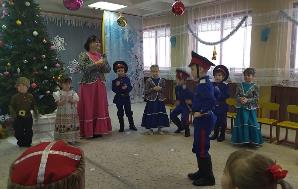 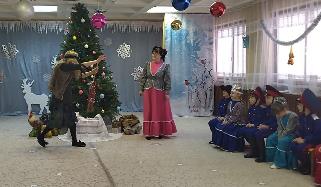 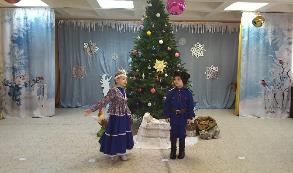 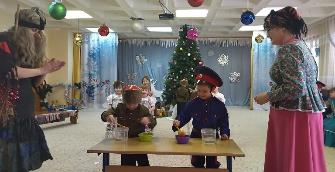 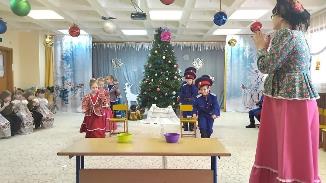 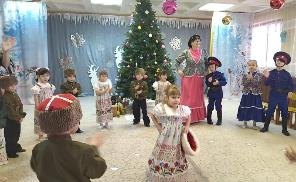 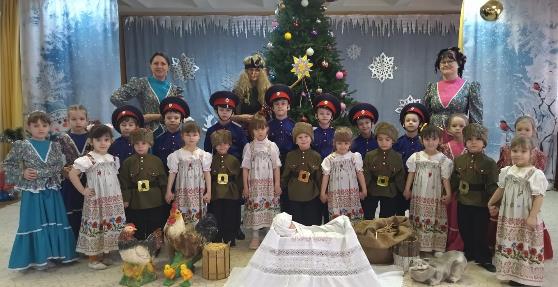 